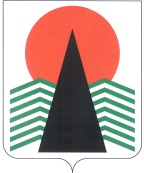 Администрация Нефтеюганского районадепартамент  финансовприказг.НефтеюганскОб утверждении типовой формы соглашения о предоставлении из местного бюджета Нефтеюганского района бюджетному или автономному учреждению Нефтеюганского района субсидии в соответствии  с абзацем вторым пункта 1 статьи 78.1 Бюджетного Кодекса Российской Федерации (субсидия на иные цели)В соответствии с абзацем вторым пункта 1 статьи 78.1 Бюджетного Кодекса Российской Федерации, руководствуясь Постановлением Правительства Российской Федерации от 22.02.2020 № 203 «Об общих требованиях к нормативным правовым актам и муниципальным правовым актам, устанавливающим порядок определения объема и условия предоставления бюджетным и автономным учреждениям субсидий на иные цели», п р и к а з ы в а ю:Утвердить типовую форму соглашения о предоставлении из местного бюджета Нефтеюганского района бюджетному или автономному учреждению Нефтеюганского района субсидии в соответствии  с абзацем вторым пункта 1 статьи 78.1 Бюджетного кодекса Российской Федерации.1. При наличии в порядке определения объема и условия предоставления бюджетным и автономным учреждениям субсидий на иные цели особенностей, регулирующих предоставление из бюджета Нефтеюганского района  бюджетным и автономным учреждениям субсидии на иные цели включать указанные особенности в соглашения (договоры) между главными распорядителями средств бюджета Нефтеюганского района и бюджетными или автономными учреждениями, о предоставлении субсидии на иные цели из бюджета Нефтеюганского района.2. Эксперту отдела правовой работы и кадров Евсеевой Е.А. довести настоящий приказ до сведения заместителей директора департамента, начальника управления отчетности и исполнения бюджета, начальников отделов департамента, главных распорядителей средств бюджета Нефтеюганского района. 3. Настоящий приказ подлежит размещению на официальном сайте органов  местного самоуправления Нефтеюганского района.Настоящий приказ вступает в  действие с 1 января 2021 года.Директор департамента финансов –заместитель главы Нефтеюганского района                                                                           М. Ф. БузуноваПриложение к приказу департамента финансовНефтеюганского районаот 01.10.2020 № 178-пТиповая форма соглашенияо предоставлении из местного бюджета Нефтеюганского районабюджетному или автономному учреждению Нефтеюганского района субсидиина иные цели в соответствии с абзацем вторым пункта 1 статьи 78.1 Бюджетного кодекса Российской Федерацииг. __________________________________________________(место заключения соглашения)«___» ___________ 20___ г.                                                            № ___________     (дата заключения соглашения)                                                                                                   (номер соглашения)________________________________________________________________________________________________,(наименование главного распорядителя бюджетных средств Нефтеюганского района, осуществляющего функции и полномочия учредителя в отношении бюджетного или автономного учреждения Нефтеюганского района) (далее орган, осуществляющий полномочия учредителя, которому(ой) как получателю средств местного бюджета доведены лимиты бюджетных обязательств на предоставление субсидий в соответствии с абзацем вторым пункта 1 статьи 78.1  Бюджетного кодекса Российской Федерации именуемый в дальнейшем «Учредитель», в лице _________________________________________________________________(наименование должности руководителя Учредителя или уполномоченного им лица)_______________________________________________________________________,                                      (фамилия, имя, отчество (при наличии) руководителя Учредителя или уполномоченного им лица)действующего (ей) на основании __________________________________________                                                                                                              (документ, удостоверяющий полномочия)с одной стороны, и _______________________________________________________                                                    (наименование муниципального бюджетного или автономного учреждения _______________________________________________________________________Нефтеюганского района)именуемое в дальнейшем «Учреждение», в лице ____________________________________________________________________________________________________                                               (наименование должности руководителя Учреждения или уполномоченного им лица)_______________________________________________________________________,      (фамилия, имя, отчество руководителя Учреждения  или уполномоченного им лица)действующего(ей) на основании _____________________________________________________________,                                                                                    (реквизиты учредительного документа (положения), доверенности,                                                                                                                приказа или иного документа, удостоверяющего полномочияс  другой  стороны,  далее  именуемые «Стороны», в соответствии с абзацем вторым пункта 1 статьи 78.1 Бюджетного кодекса Российской Федерации, порядка определения объема и условий предоставления субсидий бюджетным и автономным учреждениям Нефтеюганского района,  финансируемым из  бюджета  Нефтеюганского района на иные цели (далее-Порядок) заключили настоящее  Соглашение о предоставлении субсидии из бюджета Нефтеюганского района Учреждению на иные цели, не связанные с финансовым обеспечением выполнения муниципального задания на оказание муниципальных услуг (выполнения работ) (далее – Субсидия).I. Предмет Соглашения1.1. Предметом настоящего Соглашения является предоставление Учреждению из местного бюджета в 20__ году/20__ - 20__ годах Субсидии в целях: ____________________________________________________________________.(указание цели(ей) предоставления Субсидии)1.1.1. Достижения результатов регионального проекта _____________________                                                                                                                              (наименование регионального проекта)1.2. _________________________________________________________________ .                                              (иная(ые) цель(и) предоставления Субсидии)II. Условия и финансовое обеспечениепредоставления Субсидии2.1. Субсидия предоставляется Учреждению для достижения цели(ей), указанной(ых) в пункте 1.1 настоящего Соглашения.2.2. Субсидия предоставляется Учреждению в размере ________________________                                                                                                                                                                (сумма цифрами)(___________________________________________) рублей __ копеек, в том числе:                                                   (сумма прописью)2.2.1. В пределах лимитов бюджетных обязательств, доведенных Учредителю   как получателю средств местного бюджета по кодам классификации расходов   местного бюджета (далее - коды БК), по аналитическому коду Субсидии ________________ , в следующем размере:            (Код Субсидии)    в 20__ году __________________ (_______________________) рублей __ копеек -                                              (сумма цифрами)                                (сумма прописью)по коду БК ____________ ;                                      (код БК)    в 20__ году __________________ (_______________________) рублей __ копеек -                                              (сумма цифрами)                                (сумма прописью)по коду БК ____________ ;                                      (код БК)    в 20__ году __________________ (_______________________) рублей __ копеек -                                              (сумма цифрами)                                (сумма прописью)по коду БК ____________ .                                      (код БК)2.3. Размер Субсидии рассчитывается в соответствии с Порядком предоставления субсидии. Размер Субсидии с указанием информации, обосновывающей размер Субсидии и источника ее получения, прилагается к Соглашению, заключаемому в соответствии с настоящей Типовой формой (за исключением случаев, когда порядок расчета размера Субсидии (размер Субсидии) определен Порядком предоставления субсидии).III. Порядок перечисления Субсидии3.1. Перечисление Субсидии Учредителем осуществляется в установленном порядке .3.1.1. На лицевой счет, открытый Учреждению в ________________________________________________________________________________________________(наименование финансового органа)согласно  графику перечисления Субсидии в соответствии с приложением  №____к настоящему Соглашению, являющимся неотъемлемой частью настоящего Соглашения;3.1.2. На счет, открытый Учреждению в _________________________________,                                                                                 (наименование кредитной организации) в срок ____ рабочих дней после проверки Учредителем следующих документов:3.1.2.1. __________________________________________________________;3.1.2.2. _________________________________________________________ .IV. Взаимодействие Сторон4.1. Учредитель обязуется:4.1.1. Обеспечивать предоставление Учреждению Субсидии на цель(и), указанную(ые) в пункте 1.1 настоящего Соглашения;4.1.2. Осуществлять проверку документов, направляемых Учреждением Учредителю в целях принятия последним решения о перечислении Субсидии, а также документов, указанных в пункте 3.1.2 настоящего Соглашения, на предмет соответствия указанных в них кассовых расходов цели(ям) предоставления Субсидии, указанной(ым) в пункте 1.1 настоящего Соглашения/приложении № ___ к настоящему Соглашению , в течение __ рабочих дней со дня поступления документов от Учреждения;4.1.2.1. Устанавливать значения результатов предоставления Субсидии в соответствии с приложением № ___ к настоящему Соглашению , являющимся неотъемлемой частью настоящего Соглашения;4.1.2.2. Обеспечить соблюдение Учреждением при последующем предоставлении им средств иным лицам в форме _______________________________________________________________________(наименование формы предоставления средств)следующих условий :_____________________________________________________ 	4.1.2.2.1. О заключении договоров о предоставлении (внесении  в  них  изменений) _____________________________________________________________(наименование формы предоставления средств)4.1.2.2.2. О проведении конкурса, иного отбора (далее - отбор) иных лиц в соответствии с требованиями, установленными для проведения такого отбора на получение Субсидии;4.1.2.2.3. Иных условий:    		4.1.2.2.3.1. ___________________________________________________;    		4.1.2.2.3.2. ___________________________________________________.4.1.3. Обеспечивать перечисление Субсидии на счет Учреждения, указанный в разделе VIII настоящего Соглашения, согласно графику перечисления Субсидии в соответствии с приложением № ___ к настоящему Соглашению , являющимся неотъемлемой частью настоящего Соглашения;4.1.4. Утверждать Сведения об операциях с целевыми субсидиями на 20__ г. (далее - Сведения) по форме Сведений об операциях с целевыми субсидиями на 20__ г. (ф. ОКУД 0501016), Сведения с учетом внесенных изменений не позднее  __ рабочих дней со дня получения указанных документов от Учреждения в соответствии с пунктом 4.3.2 настоящего Соглашения;4.1.5. Осуществлять контроль за соблюдением Учреждением цели(ей) и условий предоставления Субсидии, а также оценку достижения значений результатов предоставления Субсидии, установленных Порядком предоставления субсидии, и настоящим Соглашением, в том числе путем осуществления следующих мероприятий:4.1.5.1. Проведение плановых и внеплановых проверок:4.1.5.1.1. По месту нахождения Учредителя на основании документов, представленных по его запросу Учреждением в соответствии с пунктом 4.3.4 настоящего Соглашения;4.1.5.1.2. По месту нахождения Учреждения по документальному и фактическому изучению операций с использованием средств Субсидии, произведенных Учреждением;4.1.5.2. Приостановления предоставления Субсидии в случае установления по итогам проверки(ок), указанной(ых) в пункте 4.1.5.1 настоящего Соглашения, факта(ов) нарушений цели(ей) и условий, определенных Порядком предоставления субсидии и настоящим Соглашением (получения от уполномоченного органа муниципального финансового контроля  информации о нарушении Учреждением цели(ей) и условий предоставления Субсидии, установленных Порядком предоставления субсидии, и настоящим Соглашением), до устранения указанных нарушений с обязательным уведомлением Учреждения не позднее ____ рабочего(их) дня(ей) после принятия решения о приостановлении;4.1.5.3. Направление требования Учреждению о возврате Учредителю в местный бюджет Субсидии или ее части, в том числе в случае не устранения нарушений, указанных в пункте 4.1.5.2 настоящего Соглашения, в размере и сроки, установленные в данном требовании;4.1.6. Рассматривать предложения, документы и иную информацию, направленную Учреждением, в том числе в соответствии с пунктами 4.4.1 - 4.4.2 настоящего Соглашения, в течение __ рабочих дней со дня их получения и уведомлять Учреждение о принятом решении (при необходимости);4.1.7. Направлять разъяснения Учреждению по вопросам, связанным с исполнением настоящего Соглашения, не позднее __ рабочих дней со дня получения обращения Учреждения в соответствии с пунктом 4.4.5 настоящего Соглашения;4.1.8. Выполнять иные обязательства, установленные бюджетным законодательством Российской Федерации, Порядком предоставления субсидии и настоящим Соглашением:4.1.8.1. _________________________________________________________;4.1.8.2. __________________________________________________________.4.2. Учредитель вправе:4.2.1. Запрашивать у Учреждения информацию и документы, необходимые для осуществления контроля за соблюдением Учреждением цели(ей) и условий предоставления Субсидии, установленных Порядком предоставления субсидии, и настоящим Соглашением в соответствии с пунктом 4.1.5 настоящего Соглашения;4.2.2. Принимать решение об изменении условий настоящего Соглашения на основании информации и предложений, направленных Учреждением в соответствии с пунктом 4.4.2 настоящего Соглашения, включая уменьшение размера Субсидии, а также увеличение размера Субсидии, при наличии неиспользованных лимитов бюджетных обязательств, указанных в пункте 2.2 настоящего Соглашения, и при условии предоставления Учреждением информации, содержащей финансово-экономическое обоснование данных изменений;4.2.3. Принимать в установленном бюджетным законодательством Российской Федерации порядке решение о наличии или отсутствии потребности в направлении в 20__ году остатка Субсидии, не использованного в 20__ году, а также об использовании средств, поступивших в 20__ году Учреждению от возврата дебиторской задолженности прошлых лет, возникшей от использования Субсидии, на цель(и), указанную(ые) в пункте 1.1 настоящего Соглашения/приложении № __ к настоящему Соглашению, не позднее __ рабочих дней  после получения от Учреждения следующих документов, обосновывающих потребность в направлении остатка Субсидии на цель(и), указанную(ые) в пункте 1.1 настоящего Соглашения/приложении № ___ к настоящему Соглашению:4.2.3.1. _________________________________________________________;4.2.3.2. _________________________________________________________.4.2.4. Осуществлять иные права, установленные бюджетным законодательством Российской Федерации, Порядком предоставления субсидии и настоящим Соглашением:4.2.4.1. __________________________________________________________;4.2.4.2. __________________________________________________________.4.3. Учреждение обязуется:4.3.1. Направлять Учредителю до «__» ___________ 20__ г. документы, установленные пунктом 3.1.2 настоящего Соглашения;4.3.2. Направлять Учредителю на утверждение:4.3.2.1. Сведения не позднее __ рабочих дней со дня заключения настоящего Соглашения;4.3.2.2. Сведения с учетом внесенных изменений не позднее __ рабочих дней со дня получения от Учредителя информации о принятом решении об изменении размера Субсидии ;4.3.3. Использовать Субсидию для достижения цели(ей), указанной(ых) в пункте 1.1 настоящего Соглашения, в соответствии с условиями предоставления Субсидии, установленными Порядком предоставления субсидии, и настоящим Соглашением на осуществление выплат, указанных в Сведениях;4.3.3.1. Обеспечить достижение значений результатов предоставления Субсидии и соблюдение сроков их достижения, устанавливаемых в соответствии с пунктом 4.1.2.1 настоящего Соглашения;4.3.3.2. Заключать договоры о предоставлении ________________________,                                                                                                                           (наименование формы  предоставления средств)предусмотренные пунктом 4.1.2.2.1 настоящего Соглашения, по типовой форме, установленной приказом департамента финансов Нефтеюганского района;4.3.3.3. Проводить отбор иных лиц в соответствии с требованиями, установленными для проведения такого отбора на получение Субсидии ;4.3.3.4. Обеспечить включение в реестр соглашений о предоставлении субсидий бюджетным и автономным учреждениям на финансовое обеспечение выполнения муниципального задания на оказание муниципальных услуг (выполнение работ), субсидий бюджетным и автономным учреждениям на иные цели, иных межбюджетных трансфертов бюджетам муниципальных образований поселений Нефтеюганского района из бюджета Нефтеюганского района, информации о Соглашениях на предоставление субсидий бюджетным и автономным учреждениям на иные цели, в порядке, установленном Департаментом финансов;4.3.3.5. Соблюдать иные условия, предусмотренные пунктом 4.1.2.2.3 настоящего Соглашения;4.3.4. Направлять по запросу Учредителя документы и информацию, необходимые для осуществления контроля за соблюдением цели(ей) и условий предоставления Субсидии в соответствии с пунктом 4.2.1 настоящего Соглашения, не позднее __ рабочих дней со дня получения указанного запроса;4.3.5. Направлять Учредителю не позднее ____ рабочих дней, следующих за отчетным _______________________________, в котором была получена Субсидия:                              (месяцем, кварталом, годом)4.3.5.1. Отчет о расходах, источником финансового обеспечения которых является Субсидия, по форме в соответствии с приложением № ___ к настоящему Соглашению, являющимся неотъемлемой частью настоящего Соглашения ;4.3.5.2. Отчет о достижении значений результатов предоставления Субсидии по форме в соответствии с приложением № ___ к настоящему Соглашению, являющимся неотъемлемой частью настоящего Соглашения ;4.3.5.3. Иные отчеты :4.3.5.3.1. ______________________________________________________;4.3.5.3.2. ______________________________________________________.4.3.6. Устранять выявленный(е) по итогам проверки, проведенной Учредителем, факт(ы) нарушения цели(ей) и условий предоставления Субсидии, определенных Порядком предоставления субсидии, и настоящим Соглашением (получения от получения от уполномоченного органа муниципального финансового контроля информации о нарушении Учреждением цели(ей) и условий предоставления Субсидии, установленных Порядком предоставления субсидии и настоящим Соглашением), включая возврат Субсидии или ее части Учредителю в местный бюджет, в течение __ рабочих дней со дня получения требования Учредителя об устранении нарушения;4.3.7. Возвращать неиспользованный остаток Субсидии в доход местного бюджета в случае отсутствия решения Учредителя о наличии потребности в направлении не использованного в 20__ году  остатка Субсидии на цель(и), указанную(ые) в пункте 1.1 настоящего Соглашения/приложении № ___ к настоящему Соглашению, в срок  до «___» ___________ 20__ г.;4.3.8. Выполнять иные обязательства, установленные бюджетным законодательством Российской Федерации, Порядком предоставления субсидии и настоящим Соглашением:4.3.8.1. __________________________________________________________;4.3.8.2. __________________________________________________________.4.4. Учреждение вправе:4.4.1. Направлять Учредителю документы, указанные в пункте 4.2.3 настоящего Соглашения, не позднее __ рабочих дней, следующих за отчетным финансовым годом;4.4.2. Направлять Учредителю предложения о внесении изменений в настоящее Соглашение, в том числе в случае выявления необходимости изменения размера Субсидии с приложением информации, содержащей финансово-экономическое обоснование данного изменения;4.4.3. Направлять в 20__ году  не использованный остаток Субсидии, полученный в соответствии с настоящим Соглашением, на осуществление выплат в соответствии с целью(ями), указанной(ыми) в пункте 1.1 настоящего Соглашения/приложении № ___ к настоящему Соглашению, на основании решения Учредителя, указанного в пункте 4.2.3 настоящего Соглашения;4.4.4. Направлять в 20__ году средства, поступившие Учреждению от возврата дебиторской задолженности прошлых лет, возникшей от использования Субсидии, на осуществление выплат в соответствии с целью(ями), указанной(ыми) в пункте 1.1 настоящего Соглашения/приложении к настоящему Соглашению, на основании решения Учредителя, указанного в пункте 4.2.3 настоящего Соглашения;4.4.5. Обращаться к Учредителю в целях получения разъяснений в связи с исполнением настоящего Соглашения;4.4.6. Осуществлять иные права, установленные бюджетным законодательством Российской Федерации, Порядком предоставления субсидии и настоящим Соглашением:4.4.6.1. __________________________________________________________;4.4.6.2. __________________________________________________________.V. Ответственность Сторон5.1. В случае неисполнения или ненадлежащего исполнения своих обязательств по настоящему Соглашению Стороны несут ответственность в соответствии с законодательством Российской Федерации.5.2. Иные положения об ответственности за неисполнение или ненадлежащее исполнение Сторонами обязательств по настоящему Соглашению:5.2.1. ______________________________________________________________;5.2.2. ______________________________________________________________.VI. Иные условия6.1. Иные условия по настоящему Соглашению:6.1.1. ______________________________________________________________;6.1.2. ______________________________________________________________.VII. Заключительные положения7.1. Расторжение настоящего Соглашения Учредителем в одностороннем порядке возможно в случаях:7.1.1. Прекращения деятельности Учреждения при реорганизации или ликвидации;7.1.2. Нарушения Учреждением цели и условий предоставления Субсидии, установленных Порядком предоставления субсидии, и настоящим Соглашением;7.1.3. Недостижения Учреждением установленных в соответствии с пунктом 4.1.2.1 настоящего Соглашения значений результатов предоставления Субсидии; 7.1.4. _______________________________________________________ .7.2. Расторжение Соглашения осуществляется по соглашению сторон, за исключением расторжения в одностороннем порядке, предусмотренного пунктом 7.1 настоящего Соглашения.7.3. Споры, возникающие между Сторонами в связи с исполнением настоящего Соглашения, решаются ими, по возможности, путем проведения переговоров с оформлением соответствующих протоколов или иных документов. При недостижении согласия споры между Сторонами решаются в судебном порядке.7.4. Настоящее Соглашение вступает в силу с даты его подписания лицами, имеющими право действовать от имени каждой из Сторон, но не ранее доведения лимитов бюджетных обязательств, указанных в пункте 2.2 настоящего Соглашения, и действует до полного исполнения Сторонами своих обязательств по настоящему Соглашению.7.5. Изменение настоящего Соглашения, в том числе в соответствии с положениями пункта 4.2.2 настоящего Соглашения, осуществляется по соглашению Сторон и оформляется в виде дополнительного соглашения, являющегося неотъемлемой частью настоящего Соглашения.7.6. Документы и иная информация, предусмотренные настоящим Соглашением, направляются Сторонами следующим(ми) способом(ами):7.6.1. Путем использования информационной сети;7.6.2. Заказным письмом с уведомлением о вручении либо вручением представителем одной Стороны подлинников документов, иной информации представителю другой Стороны;7.6.3. __________________________________________________________ .7.7. Настоящее Соглашение заключено Сторонами в форме:7.7.1. Бумажного документа в двух экземплярах, по одному экземпляру для каждой из Сторон.VIII. Платежные реквизиты Сторон.IX. Подписи СторонПриложение № 1к Типовой форме соглашенияо предоставлении из местного бюджетабюджетному или автономному учреждениюсубсидии в соответствии с абзацем вторымпункта 1 статьи 78.1 Бюджетного кодексаРоссийской Федерации, утвержденнойприказом Департамента финансовНефтеюганского районаот 01.10.2020 № 178-пПриложение № _____к Соглашению от __________ №____(Приложение №_____к Дополнительному соглашениюот ______________ № ______ ) <1>Перечень субсидий из местного бюджета Нефтеюганского районабюджетному или автономному учреждению Нефтеюганского района в соответствии с абзацем вторым пункта 1 статьи 78.1 Бюджетного кодекса Российской Федерации<2>Приложение № 2к Типовой форме соглашенияо предоставлении из местного бюджетабюджетному или автономному учреждениюсубсидии в соответствии с абзацем вторымпункта 1 статьи 78.1 Бюджетного кодексаРоссийской Федерации, утвержденнойприказом Департамента финансовНефтеюганского районаот 01.10.2020 № 178-пПриложение № _____к Соглашению от __________ №____(Приложение №_____к Дополнительному соглашениюот ______________ № ______ )График перечисления Субсидии(Изменения в график перечисления Субсидии)--------------------------------<1> Указывается в случае, если Субсидия предоставляется в целях достижения результатов регионального проекта. В кодовой зоне указываются 4 и 5 разряды целевой статьи расходов регионального проекта бюджета.<2> При представлении уточненного графика перечисления Субсидии указывается номер очередного внесения изменения в приложение (например, «1», «2», «3», «...»).<3> Указывается наименование направления расходов целевой статьи расходов местного бюджета на предоставление Субсидии, указанного в графе 6.<4> Указывается сумма, подлежащая перечислению. В случае внесения изменения в график перечисления Субсидии указывается величина изменений (со знаком «плюс» - при увеличении; со знаком «минус» - при уменьшении).Приложение № 2.1к Типовой форме соглашенияо предоставлении из местного бюджетабюджетному или автономному учреждениюсубсидии в соответствии с абзацем вторымпункта 1 статьи 78.1 Бюджетного кодексаРоссийской Федерации, утвержденнойприказом Департамента финансовНефтеюганского районаот 01.10.2020 № 178-пПриложение № _____к Соглашению от __________ №____(Приложение №_____к Дополнительному соглашениюот ______________ № ______ )Значения результатов предоставления Субсидии--------------------------------<1> Указывается в случае, если Субсидия предоставляется в целях достижения результатов регионального проекта. В кодовой зоне указываются 4 и 5 разряды целевой статьи расходов регионального бюджета.<2> При представлении уточненных значений указывается номер очередного внесения изменения в приложение.<3> Указывается наименование направления расходов целевой статьи расходов регионального  бюджета и соответствующий ему код (13 - 17 разряды кода классификации расходов регионального бюджета).<4> Указывается наименование результатов предоставления Субсидии в соответствии с Порядком предоставления субсидии, а также наименование показателя, необходимого для достижения результатов предоставления Субсидии, если это предусмотрено Порядком предоставления субсидии. В случае, если Субсидия предоставляется в целях достижения результата регионального  проекта, указывается наименование результата регионального проекта, а также наименования материальных и нематериальных объектов и (или) услуг, планируемых к получению в рамках достижения результата (при наличии в Порядке  предоставления субсидии положений о данных объектах и (или) услугах).<5> Указываются плановые значения результатов предоставления Субсидии, отраженных в графе 3,  на различные даты их достижения нарастающим итогом с даты заключения Соглашения и с начала текущего финансового года соответственно.Приложение № 3к Типовой форме соглашенияо предоставлении из местного бюджетабюджетному или автономному учреждениюсубсидии в соответствии с абзацем вторымпункта 1 статьи 78.1 Бюджетного кодексаРоссийской Федерации, утвержденнойприказом Департамента финансовНефтеюганского районаот 01.10.2020 № 178-пПриложение № _____к Соглашению от __________ №____(Приложение №_____к Дополнительному соглашениюот ______________ № ______ )Отчет о расходах,источником финансового обеспечения которых является Субсидияна «__» ____________ 20__ г. <1>Наименование Учредителя _____________________________________Наименование Учреждения _____________________________________Единица измерения: рубль (с точностью до второго десятичного знака)Руководитель (уполномоченное лицо) _________________ _________ ______________                                                                                                     (должность)                    (подпись)        (расшифровка подписи)«____» __________ 20___ г.--------------------------------<1> Настоящий отчет составляется нарастающим итогом с начала текущего финансового года.<2> Указывается в соответствии с пунктом 1.1 Соглашения/Приложением №___ к Соглашению.<3> Указывается аналитический код Субсидии в соответствии с пунктом 2.2 Соглашения/Приложением № ___ к Соглашению.<4> Значение графы 3 настоящего отчета должно соответствовать значению кода по бюджетной классификации Российской Федерации, указанному в графе 3 Сведений, а также указанному в плане финансово-хозяйственной деятельности Учреждения.<5> Указывается сумма остатка Субсидии на начало года, не использованного в отчетном финансовом году, в отношении которого Учредителем принято решение о наличии потребности Учреждения в направлении его на цель, указанную в пункте 1.1 Соглашения/Приложении № ___ к Соглашению, в соответствии с пунктом 4.2.3 Соглашения.<6> Значения граф 7 и 8 настоящего отчета должны соответствовать сумме поступлений средств Субсидии за отчетный период, с учетом поступлений от возврата дебиторской задолженности прошлых лет.<7> В графе 8 настоящего отчета указывается сумма возврата дебиторской задолженности, в отношении которой Учредителем принято решение об использовании ее Учреждением на цель, указанную в пункте 1.1 Соглашения/Приложении № ___ к Соглашению.<8> Указывается сумма остатка Субсидии на конец отчетного периода. Остаток Субсидии рассчитывается на отчетную дату как разница между суммами, указанными в графах 4, 6  и суммой, указанной в графе 9 настоящего отчета.<9> В графе 12 настоящего отчета указывается сумма неиспользованного остатка Субсидии, предоставленной в соответствии с Соглашением, по которой существует потребность Учреждения в направлении остатка Субсидии на цель, указанную в пункте 1.1 Соглашения/Приложении № ___ к Соглашению, в соответствии с пунктом 4.2.3 Соглашения. При формировании промежуточного отчета (месяц, квартал) не заполняется.<10> В графе 13 настоящего отчета указывается сумма неиспользованного остатка Субсидии, предоставленной в соответствии с Соглашением, потребность в направлении которой на те же цели отсутствует. При формировании промежуточного отчета (месяц, квартал) не заполняется.Приложение № 3.1к Типовой форме соглашенияо предоставлении из местного бюджетабюджетному или автономному учреждениюсубсидии в соответствии с абзацем вторымпункта 1 статьи 78.1 Бюджетного кодексаРоссийской Федерации, утвержденнойприказом Департамента финансовНефтеюганского районаот 01.10.2020 № 178-пПриложение № _____к Соглашению от __________ №____(Приложение №_____к Дополнительному соглашениюот ______________ № ______ )Отчето достижении значений результатов предоставления СубсидииИнформация о достижении значений результатовпредоставления Субсидии и обязательствах, принятых в целях их достиженияРуководитель (уполномоченное лицо)      ____________________  _______________ _____________________                                                                                                     (должность)                    (подпись)        (расшифровка подписи)Исполнитель                                                               ____________________ ___________________ _____________________                                                                                                     (должность)             фамилия, инициалы)               (телефон)«____» __________ 20___ г.2. Сведения о принятии отчета о достижении значенийрезультатов предоставления Субсидии <11>--------------------------------<1> Указывается в случае, если Субсидия предоставляется в целях достижения результатов регионального проекта. В кодовой зоне указываются 4 и 5 разряды целевой статьи расходов регионального бюджета.<2> При представлении уточненного отчета указывается номер корректировки (например, «1», «2», «3», «...»).<3> Показатели граф 1 - 5 формируются на основании показателей граф 1 - 5, указанных в приложении к Соглашению, оформленному в соответствии с приложением № 2.1 к Типовой форме.<4> Указываются в соответствии с плановыми значениями, установленными в приложении к Соглашению, оформленному в соответствии с приложением № 2.1 к Типовой форме, на соответствующую дату.<5> Заполняется в соответствии с пунктом 2.2 Соглашения на отчетный финансовый год.<6> Указываются значения показателей, отраженных в графе 3, достигнутые Учреждением на отчетную дату, нарастающим итогом с даты заключения Соглашения и с начала текущего финансового года соответственно.<7> Перечень причин отклонений устанавливается финансовым органом.<8> Указывается объем принятых (подлежащих принятию на основании конкурсных процедур и (или) отборов, размещения извещения об осуществлении закупки, направления приглашения принять участие в определении поставщика (подрядчика, исполнителя), проекта контракта) Учреждением на отчетную дату обязательств, источником финансового обеспечения которых является Субсидия.<9> Указывается объем денежных обязательств (за исключением авансов), принятых Учреждением на отчетную дату, в целях достижения значений результатов предоставления Субсидии, отраженных в графе 11.<10> Показатель формируется на 1 января года, следующего за отчетным (по окончании срока действия соглашения).<11> Раздел 2 формируется Учредителем по состоянию на 1 января года, следующего за отчетным (по окончании срока действия Соглашения).<12> Значение показателя формируется в соответствии с объемом денежных обязательств, отраженных в разделе 1, и не может превышать значение показателя графы 17 раздела 1.<13> Указывается сумма, на которую подлежит уменьшению объем Субсидии (графа 18 раздела 1).<14> Указывается объем перечисленной Учреждению Субсидии, подлежащей возврату в местный бюджет.<15> Указывается сумма штрафных санкций (пени), подлежащих перечислению в бюджет, в случае, если Порядком предоставления субсидии предусмотрено применение штрафных санкций. Показатели формируются по окончании срока действия Соглашения, если иное не установлено Порядком предоставления субсидии.Приложение № 4к Типовой форме соглашенияо предоставлении из местного бюджетабюджетному или автономному учреждениюсубсидии в соответствии с абзацем вторымпункта 1 статьи 78.1 Бюджетного кодексаРоссийской Федерации, утвержденнойприказом Департамента финансовНефтеюганского районаот 01.10.2020 № 178-пДополнительное соглашениео расторжении соглашения о предоставлении из местногобюджета бюджетному или автономному учреждениюсубсидии в соответствии с абзацем вторым пункта 1 статьи 78.1 Бюджетного кодекса Российской Федерации от «__» _________ № ___г. _____________________________(место заключения соглашения)«___» ___________ 20__ г.                                                  № ___________    (дата заключения соглашения)                                                                                    (номер соглашения)_______________________________________________________________________(наименование главного распорядителя бюджетных средств Нефтеюганского района,  осуществляющего функции и полномочия учредителя в отношении бюджетного или автономного учреждения Нефтеюганского района) (далее орган, осуществляющий полномочия учредителя, которому(ой) как получателю средств местного  бюджета  доведены  лимиты бюджетных  обязательств  на предоставление субсидий бюджетным и автономным учреждениям в соответствии с абзацем вторым пункта 1 статьи 78.1 Бюджетного   кодекса   Российской   Федерации,   именуемый   в   дальнейшем «Учредитель», в лице_______________________________________________________________(наименование должности руководителя Учредителя или уполномоченного им лица)____________________________________________________________________(фамилия, имя, отчество (при наличии) руководителя Учредителя или уполномоченного им лица)______________________________________________________, действующего(ей)на основании _________________________________________________________,( документ, удостоверяющий полномочия)с одной стороны, и _____________________________________________________,                                           (наименование бюджетного или автономного учреждения)именуемое в дальнейшем «Учреждение», в лице _____________________________________________________________________________________________________(наименование должности руководителя Учреждения или уполномоченного им лица)_________________________________________________________, действующего(фамилия, имя, отчество (при наличии) руководителя Учреждения или уполномоченного им лица)на основании __________________________________________________________,                                                           (устав Учреждения или иной уполномочивающий документ)с другой стороны, далее именуемые «Стороны», в соответствии с _____________________________________________________________________________________     (документ, предусматривающий основание для расторжения Соглашения  (при наличии), или пункт 7.2 Соглашения)заключили  настоящее  дополнительное  соглашение о расторжении Соглашения опредоставлении из местного бюджета бюджетному  или автономному  учреждению  субсидии в соответствии с абзацем вторым пункта 1статьи 78.1 Бюджетного кодекса Российской Федерации от «__» _____ 20__ г. № ___ (далее - Соглашение, Субсидия).1. Соглашение расторгается с даты вступления в силу настоящего дополнительного соглашения о расторжении Соглашения.2. Состояние расчетов на дату расторжения Соглашения:    	2.1.  Бюджетное  обязательство  Учредителя  исполнено в размере _________(___________________) рублей __ копеек по КБК ___________________ <1>;               (сумма прописью)     						(код КБК)    	2.2.  Обязательство  Учреждения  исполнено  в размере __________________(___________________) рублей ___ копеек    предоставленной    субсидии    в               (сумма прописью)соответствии  с  абзацем  вторым  пункта  1  статьи 78.1 Бюджетного кодекса Российской Федерации;   	2.3.  Учредитель  в  течение  «__»  дней  со дня расторжения Соглашения обязуется перечислить Учреждению сумму Субсидии в размере: _______________(___________________) рублей ___ копеек <2>;                (сумма прописью)    	2.4.  Учреждение в течение «__» дней со дня расторжения обязуется возвратить Учредителю в местный бюджет сумму Субсидии в  размере __________ (__________________) рублей ___ копеек <2>;                                            (сумма прописью)    	2.5. __________________________________________________________ <3>.3. Стороны взаимных претензий друг к другу не имеют.4. Настоящее дополнительное соглашение вступает в силу с момента его подписания лицами, имеющими право действовать от имени каждой из Сторон.5. Обязательства Сторон по Соглашению прекращаются с момента вступления в силу настоящего дополнительного соглашения, за исключением обязательств, предусмотренных пунктами ________ Соглашения <4>, которые прекращают свое действие после полного их исполнения.6. Иные положения настоящего дополнительного соглашения:6.1. настоящее дополнительное соглашение составлено в форме бумажного документа в двух экземплярах, по одному экземпляру для каждой из Сторон;6.2. ________________________________________________ <5>.7. Платежные реквизиты Сторон8. Подписи Сторон:--------------------------------<1> Если Субсидия предоставляется по нескольким кодам КБК, то указываются последовательно соответствующие коды КБК, а также суммы Субсидии, предоставляемые по таким кодам КБК.<2> Указывается в зависимости от исполнения обязательств, указанных в пунктах 2.1 и 2.2 настоящего дополнительного соглашения.<3> Указываются иные конкретные условия (при наличии).<4> Указываются пункты Соглашения (при наличии), предусматривающие условия, исполнение которых предполагается после расторжения Соглашения (например, пункт, предусматривающий условие о предоставлении отчетности).<5> Указываются иные конкретные положения (при наличии).Приложение № 5к Типовой форме соглашенияо предоставлении из местного бюджетабюджетному или автономному учреждениюсубсидии в соответствии с абзацем вторымпункта 1 статьи 78.1 Бюджетного кодексаРоссийской Федерации, утвержденнойприказом Департамента финансовНефтеюганского районаот 01.10.2020 № 178-пДополнительное соглашениек Соглашению о предоставлении из местного бюджета Нефтеюганского районабюджетному или автономному учреждению Нефтеюганского района субсидиив соответствии с абзацем вторым пункта 1 статьи 78.1Бюджетного кодекса Российской Федерации от «__» ______________ № ____г. _____________________________(место заключения соглашения)«___» ___________ 20__ г.                                                   № ___________     (дата заключения  соглашения)                                                                                              (номер соглашения)_______________________________________________________________________(наименование главного распорядителя бюджетных средств Нефтеюганского района, осуществляющего функции и полномочия учредителя в отношении бюджетного или автономного учреждения Нефтеюганского района) (далее орган, осуществляющий полномочия учредителя, которому(ой) как получателю средств местного  бюджета  доведены  лимиты бюджетных  обязательств  на предоставление субсидий бюджетным и автономным учреждениям в соответствии с абзацем вторым пункта 1 статьи 78.1 Бюджетного   кодекса   Российской   Федерации,   именуемый   в   дальнейшем «Учредитель», в лице________________________________________________________________(наименование должности руководителя Учредителя или уполномоченного им лица)_______________________________________________________________________,(фамилия имя, отчество (при наличии) руководителя Учредителя или уполномоченного им лица)действующего(ей) на основании__________________________________________,                                                                                                             ( документ, удостоверяющий полномочия)с одной стороны и ______________________________________________________,                                                                  (наименование муниципального бюджетного или автономного учреждения)именуемое в дальнейшем «Учреждение»,  в  лице ________________________________________________________________________________________________(наименование должности руководителя Учреждения  или уполномоченного им лица)_____________________________________________________, действующего(ей)(фамилия, имя, отчество (при наличии) руководителя Учреждения или уполномоченного им лица)на основании _________________________________________________________ ,                                                              (устав Учреждения или иной уполномочивающий документ)с  другой  стороны, далее именуемые «Стороны», в соответствии с пунктом 7.5 Соглашения о предоставлении из местного бюджета бюджетному или  автономному учреждению субсидии в соответствии с абзацем вторым пункта 1  статьи  78.1  Бюджетного  кодекса Российской Федерации от «__» _________              № ___ (далее - Соглашение)____________________________________________________________________(иные основания для заключения настоящего Дополнительного соглашения)заключили настоящее Дополнительное соглашение к Соглашению о нижеследующем.1. Внести в Соглашение следующие изменения:1.1. в преамбуле:    1.1.1. _______________________________________________________________;    1.1.2. _______________________________________________________________;1.2. в разделе I "Предмет соглашения":1.2.1. пункт 1.1.1 изложить в следующей редакции:    «1.1.1. достижения результатов регионального проекта ___________________»;                                                                                                                                       (наименование регионального  проекта)1.2.2. пункт 1.1.2 изложить в следующей редакции:    «1.1.2. __________________________________________________________.»;                                                                            (иная(ые) цель(и) предоставления Субсидии)1.3. в разделе II «Условия и финансовое обеспечение предоставления Субсидии»:    1.3.1. в пункте 2.2 слова «в размере _________________________________                                                                                                                                    (сумма цифрами)(___________________________) рублей __ копеек» заменить словами «в размере      (сумма прописью)_______________ (________________) рублей __ копеек»;           (сумма цифрами)                     (сумма прописью)    1.3.2. в абзаце _______________ пункта 2.2.1 сумму Субсидии в 20__ году (_______________) (________________) рублей __ копеек - по коду БК ________      (сумма цифрами)                          (сумма прописью)                                                                                               (код БК)увеличить/уменьшить на _______________ (________________________) рублей __                                                                    (сумма цифрами)                                 (сумма прописью)копеек;     1.3.3. в абзаце _______________ пункта 2.2.2 сумму Субсидии в 20__ году (_______________) (__________________) рублей __ копеек увеличить/уменьшить             (сумма цифрами)                    (сумма прописью)на _______________ (________________________) рублей __ копеек;        (сумма цифрами)                                    (сумма прописью)    1.4. в разделе III «Порядок перечисления Субсидии»:    1.4.1. в пункте 3.1.1 слова «_____________________________________________»                                                     (наименование территориального органа Федерального казначейства)заменить словами «_________________________________________________________________»;(наименование территориального органа Федерального казначейства)»     1.4.2. в пункте 3.1.2 слова «_________________________________________»                                                                   (наименование кредитной организации)заменить словами «_______________________________________________________»;                                         (наименование кредитной организации)1.5. в разделе IV «Взаимодействие Сторон»:1.5.1.1. в пункте 4.1.2 слова «в течение ___ рабочих дней» заменить словами «в течение ___ рабочих дней»;1.5.1.2. в пункте 4.1.4 слова «не позднее __ рабочих дней» заменить словами «не позднее __ рабочих дней»;1.5.1.3. в пункте 4.1.5.2 слова «не позднее __ рабочего(их) дня(ей)» заменить словами «не позднее __ рабочего(их) дня(ей)»;1.5.1.4. в пункте 4.1.6 слова «в течение __ рабочих дней» заменить словами «в течение __ рабочих дней»;1.5.1.5. пункт 4.1.7 слова «не позднее __ рабочих дней» заменить словами «не позднее __ рабочих дней»;1.5.2.1. в пункте 4.2.3 слова «не позднее __ рабочих дней» заменить словами «не позднее __ рабочих дней»;1.5.3.1. в пункте 4.3.1 слова «до»__ « 20__ г.» заменить словами «до» __ « 20__ г.»;1.5.3.2. в пункте 4.3.2.1 слова «не позднее __ рабочих дней» заменить словами «не позднее __ рабочих дней»;1.5.3.3. в пункте 4.3.2.2 слова «не позднее __ рабочих дней» заменить словами «не позднее __ рабочих дней»;1.5.3.4. в пункте 4.3.4 слова «не позднее __ рабочих дней» заменить словами «не позднее __ рабочих дней»;    1.5.3.5. в пункте 4.3.5 слова «не позднее ______ рабочих дней» заменить словами  «не  позднее ____ рабочих  дней»,  слова  «следующих  за  отчетным __________________________________» заменить словами «следующих за отчетным (месяцем, кварталом, годом) __________________________________»;(месяцем, кварталом, годом)1.5.3.6. в пункте 4.3.6 слова «в течение __ рабочих дней» заменить словами «в течение __ рабочих дней»;1.5.3.7. в пункте 4.3.7 слова «в срок до «__» 20__ г.» заменить словами «в срок до «__» 20__ г.»;1.5.4.1. в пункте 4.4.1 слова «не позднее __ рабочих дней» заменить словами «не позднее __ рабочих дней»;1.6. Иные положения по настоящему Дополнительному соглашению:    1.6.1. _______________________________________________________________;    1.6.2. _______________________________________________________________.1.7. раздел VIII «Платежные реквизиты Сторон» изложить в следующей редакции:«VIII. Платежные реквизиты Сторон»;1.8. приложение № ___ к Соглашению изложить в редакции согласно приложению « ___ к настоящему Дополнительному соглашению, которое является его неотъемлемой частью;1.9. дополнить приложением № ___ согласно приложению № ___ к настоящему Дополнительному соглашению, которое является его неотъемлемой частью;1.10. внести изменения в приложение № ___ к Соглашению в редакции согласно приложению № ___ к настоящему Дополнительному соглашению, которое является его неотъемлемой частью.2. Настоящее Дополнительное соглашение является неотъемлемой частью Соглашения.3. Настоящее Дополнительное соглашение, вступает в силу с даты его подписания лицами, имеющими право действовать от имени каждой из Сторон, и действует до полного исполнения Сторонами своих обязательств по настоящему Соглашению.4. Условия Соглашения, не затронутые настоящим Дополнительным соглашением, остаются неизменными.5. Настоящее Дополнительное соглашение заключено Сторонами в форме:5.1. бумажного документа в двух экземплярах, по одному экземпляру для каждой из Сторон.6. Подписи Сторон:01.10.2020                                                              № ___178-п______                                                                                                             № ___178-п______                                               Сокращенное наименование УчредителяСокращенное наименование УчрежденияНаименование УчредителяОГРН, ОКТМОНаименование УчрежденияОГРН, ОКТМОМесто нахождения:Место нахождения:ИНН/КППИНН/КПП Платежные реквизиты:Наименование учреждения Банка РоссииБИК банкаРасчетный счетНаименование территориального органа Федерального казначейства (наименование учредителя)Лицевой счетКБКПлатежные реквизиты:Наименование учреждения Банка РоссииБИК банкаРасчетный счетНаименование территориального органа Федерального казначейства (наименование учреждения)Лицевой счетКБКСокращенное наименование УчредителяСокращенное наименование Учреждения___________/_________________       (подпись)                           (ФИО)___________/_________________        (подпись)                           (ФИО)№ п/пНаименование СубсидииНаправление расходования средств Субсидии <3>Сведения о нормативных правовых актах <4>Код по бюджетной классификации Российской Федерации (по расходам местного бюджета на предоставление Субсидии)Код по бюджетной классификации Российской Федерации (по расходам местного бюджета на предоставление Субсидии)Код по бюджетной классификации Российской Федерации (по расходам местного бюджета на предоставление Субсидии)Код по бюджетной классификации Российской Федерации (по расходам местного бюджета на предоставление Субсидии)Код по дополнительной классификацииКод по дополнительной классификацииКод по дополнительной классификацииСумма, в том числе по финансовым годам (руб.):Сумма, в том числе по финансовым годам (руб.):Сумма, в том числе по финансовым годам (руб.):№ п/пНаименование СубсидииНаправление расходования средств Субсидии <3>Сведения о нормативных правовых актах <4>главного распорядителя средств бюджета Нефтеюганского районараздел, подразделцелевая статьявид расходовкод субсидии <5>мероприятиятипа средствна 20__ годна 20__ годна 20__ год123456789101112131412-------------------------------<1> Указывается в случае заключения Дополнительного соглашения к Соглашению.<2> Перечень субсидий формируется при заключении Соглашения на предоставление нескольких целевых субсидий.<3> Указывается в соответствии с Порядком предоставления субсидии. При необходимости также указывается фактический адрес объекта, в котором планируется проведение ремонта, установка (приобретение) оборудования, осуществление иных мероприятий (проведение работ) и иная актуальная информация.<4> Указываются сведения о нормативных правовых (правовых) актах Российской Федерации, определяющих основания для предоставления Субсидии (при наличии).<5> Указывается аналитический код в соответствии с Перечнем кодов целевых субсидий, предоставляемых бюджетным учреждениям и автономным учреждениям в соответствии с абзацем вторым пункта 1 статьи 78.1 и статьей 78.2 Бюджетного кодекса Российской Федерации, приведенным в приложении № 2 к порядку санкционирования расходов муниципальных бюджетных учреждений и муниципальных автономных учреждений, источником финансового обеспечения которых являются субсидии, полученные в соответствии с абзацем вторым пункта 1 статьи 78.1 и статьей 78.2  Бюджетного кодекса Российской Федерации, утвержденным приказом департамента финансов Нефтеюганского района от 21.08.2019 № 168-п.КОДЫНаименование Учрежденияпо Сводному рееструНаименование Учредителяпо Сводному рееструНаименование регионального проекта<1>по БК <1>Вид документа(первичный – «0», уточненный – «1», «2», «3», «...») <2>Единица измерения: руб. (с точностью до второго знака после запятой)Единица измерения: руб. (с точностью до второго знака после запятой)Единица измерения: руб. (с точностью до второго знака после запятой)по ОКЕИ383Наименование направления расходов <3>Наименование направления расходов <3>Код строкиКод строкиКод по бюджетной классификации местного бюджетаКод по бюджетной классификации местного бюджетаКод по бюджетной классификации местного бюджетаКод по бюджетной классификации местного бюджетаКод по бюджетной классификации местного бюджетаКод по бюджетной классификации местного бюджетаКод по дополнительной классификацииКод по дополнительной классификацииКод по дополнительной классификацииСроки перечисления СубсидииСроки перечисления СубсидииСумма <4>Наименование направления расходов <3>Наименование направления расходов <3>Код строкиКод строкиглавного распорядителя средств бюджета Нефтеюганского районаглавного распорядителя средств бюджета Нефтеюганского районараздела, подразделацелевой статьицелевой статьивида расходовкод субсидиимероприятиятипа средствне ранее (дд.мм.гггг.)не позднее (дд.мм.гггг.)Сумма <4>Наименование направления расходов <3>Наименование направления расходов <3>Код строкиКод строкиглавного распорядителя средств бюджета Нефтеюганского районаглавного распорядителя средств бюджета Нефтеюганского районараздела, подразделапрограммной (непрограммной) статьинаправления расходоввида расходовкод субсидиимероприятиятипа средствне ранее (дд.мм.гггг.)не позднее (дд.мм.гггг.)Сумма <4>11223345678910111213Итого по коду БК:Итого по коду БК:Итого по коду БК:Итого по коду БК:Всего:Всего:Всего:Всего:Всего:Всего:Всего:Всего:Всего:Всего:КОДЫНаименование Учрежденияпо Сводному рееструНаименование Учредителяпо Сводному рееструНаименование регионального  проекта<1>по БК <1>Вид документа(первичный – «0», уточненный – «1», «2», «3», «...») <2>Направление расходов <3>Направление расходов <3>Результат предоставления Субсидии <4>Единица измеренияЕдиница измеренияКод строкиПлановые значения результатов предоставления Субсидии по годам (срокам) реализации Соглашения <5>Плановые значения результатов предоставления Субсидии по годам (срокам) реализации Соглашения <5>Плановые значения результатов предоставления Субсидии по годам (срокам) реализации Соглашения <5>Плановые значения результатов предоставления Субсидии по годам (срокам) реализации Соглашения <5>Плановые значения результатов предоставления Субсидии по годам (срокам) реализации Соглашения <5>Плановые значения результатов предоставления Субсидии по годам (срокам) реализации Соглашения <5>Плановые значения результатов предоставления Субсидии по годам (срокам) реализации Соглашения <5>Плановые значения результатов предоставления Субсидии по годам (срокам) реализации Соглашения <5>Направление расходов <3>Направление расходов <3>Результат предоставления Субсидии <4>Единица измеренияЕдиница измеренияКод строкина __.__.20__на __.__.20__на __.__.20__на __.__.20__на __.__.20__на __.__.20__на __.__.20__на __.__.20__наименованиекод по БКРезультат предоставления Субсидии <4>наименованиекод по ОКЕИКод строкис даты заключения Соглашенияиз них с начала текущего финансового годас даты заключения Соглашенияиз них с начала текущего финансового годас даты заключения Соглашенияиз них с начала текущего финансового годас даты заключения Соглашенияиз них с начала текущего финансового года12345678910111213140100в том числе:0200в том числе:СубсидияСубсидияКод по бюджетной классификации Российской Федерации <4>Остаток Субсидии на начало текущего финансового годаОстаток Субсидии на начало текущего финансового годаПоступления <6>Поступления <6>Поступления <6>ВыплатыВыплатыОстаток Субсидии на конец отчетного периодаОстаток Субсидии на конец отчетного периодаОстаток Субсидии на конец отчетного периоданаименование <2>код <3>Код по бюджетной классификации Российской Федерации <4>всегоиз них, разрешенный к использованию <5>всего, в том числеиз местного бюджетавозврат дебиторской задолженности прошлых лет <7>всегоиз них: возвращено в местный бюджетВсего <8>в том числе:в том числе:наименование <2>код <3>Код по бюджетной классификации Российской Федерации <4>всегоиз них, разрешенный к использованию <5>всего, в том числеиз местного бюджетавозврат дебиторской задолженности прошлых лет <7>всегоиз них: возвращено в местный бюджетВсего <8>требуется в направлении на те же цели <9>подлежит возврату <10>12345678910111213КОДЫпо состоянию на 1 ___ 20_г.по состоянию на 1 ___ 20_г.по состоянию на 1 ___ 20_г.ДатаНаименование Учрежденияпо Сводному рееструНаименование Учредителяпо Сводному рееструНаименование регионального проекта <1>по БК <1>Вид документа(первичный – «0», уточненный – «1», «2», «3», «...») <2>Периодичность: месячная, квартальная, годоваяПериодичность: месячная, квартальная, годоваяПериодичность: месячная, квартальная, годоваяЕдиница измерения: руб.Единица измерения: руб.Единица измерения: руб.по ОКЕИ383Направление расходов <3>Направление расходов <3>Результат предоставления Субсидии <3>Единица измерения <3>Единица измерения <3>Код строкиПлановые значения <4>Плановые значения <4>Размер Субсидии, предусмотренный Соглашением <5>Фактически достигнутые значенияФактически достигнутые значенияФактически достигнутые значенияФактически достигнутые значенияФактически достигнутые значенияФактически достигнутые значенияОбъем обязательств, принятых в целях достижения результатов предоставления СубсидииОбъем обязательств, принятых в целях достижения результатов предоставления СубсидииНеиспользованный объем финансового обеспечения (гр. 9 - гр. 16) <10> Направление расходов <3>Направление расходов <3>Результат предоставления Субсидии <3>Единица измерения <3>Единица измерения <3>Код строкиПлановые значения <4>Плановые значения <4>Размер Субсидии, предусмотренный Соглашением <5>на отчетную дату <6>на отчетную дату <6>отклонение от планового значенияотклонение от планового значенияпричина отклонения <7>причина отклонения <7>Объем обязательств, принятых в целях достижения результатов предоставления СубсидииОбъем обязательств, принятых в целях достижения результатов предоставления СубсидииНеиспользованный объем финансового обеспечения (гр. 9 - гр. 16) <10> наименованиекод по БКРезультат предоставления Субсидии <3>наименованиекод по ОКЕИКод строкис даты заключения Соглашенияиз них с начала текущего финансового годаРазмер Субсидии, предусмотренный Соглашением <5>с даты заключения Соглашенияиз них с начала текущего финансового годав абсолютных величинах (гр. 7 - гр. 10)в процентах (гр. 12 / гр. 7 x 100%)коднаименованиеобязательств <8>денежных обязательств <9>Неиспользованный объем финансового обеспечения (гр. 9 - гр. 16) <10> 1234567891011121314151617180100в том числе:0200в том числе:Всего:Всего:Всего:Всего:Всего:Всего:Всего:Всего:Всего:Всего:Всего:Всего:Всего:Всего:Наименование показателяКод по бюджетной классификации местного бюджетаКОСГУСуммаСуммаНаименование показателяКод по бюджетной классификации местного бюджетаКОСГУс начала заключения Соглашенияиз них с начала текущего финансового года12345Объем Субсидии, направленной на достижение результатов <12>Объем Субсидии, направленной на достижение результатов <12>Объем Субсидии, потребность в которой не подтверждена <13>Объем Субсидии, потребность в которой не подтверждена <13>Объем Субсидии, подлежащей возврату в бюджет <14>Сумма штрафных санкций (пени), подлежащих перечислению в бюджет <15>Руководитель (уполномоченное лицо) Учредителя(должность)(подпись)(расшифровка подписи)Исполнитель(должность)(фамилия, инициалы)(телефон)"__" ________ 20__ г."__" ________ 20__ г."__" ________ 20__ г.Сокращенное наименование УчредителяСокращенное наименование УчрежденияНаименование УчредителяОГРН, ОКТМОНаименование УчрежденияОГРН, ОКТМОМесто нахождения:Место нахождения:ИНН/КПП ИНН/КПППлатежные реквизиты:Наименование учреждения Банка РоссииБИКРасчетный счетНаименование территориального органа Федерального казначейства, в котором открыт лицевой счетЛицевой счетПлатежные реквизиты:Наименование учреждения Банка России(наименование кредитной организации)БИК, корреспондентский счетРасчетный счетНаименование территориального органа Федерального казначейства, в котором открыт лицевой счетЛицевой счетСокращенное наименование УчредителяСокращенное наименование Учреждения ______________/______________          (подпись)                            (ФИО)______________/______________             (подпись)                             (ФИО)Сокращенное наименование УчредителяСокращенное наименование УчрежденияНаименование УчредителяОГРН, ОКТМОНаименование УчрежденияОГРН, ОКТМОМесто нахождения:Место нахождения:ИНН/КППИНН/КПППлатежные реквизиты:Наименование учреждения БанкаРоссии, БИКРасчетный счетНаименование территориального органа Федерального казначейства, в котором открыт лицевой счетЛицевой счетПлатежные реквизиты:Наименование учреждения Банка России(наименование кредитной организации),БИК, корреспондентский счетРасчетный счетНаименование территориального органа Федерального казначейства, в котором открыт лицевой счетЛицевой счетСокращенное наименование УчредителяСокращенное наименование Учреждения ___________/_________________      (подпись)                            (ФИО)___________/_________________       (подпись)                           (ФИО)